Χαιρετισμός του Προέδρου της Ομοσπονδίας Εργοδοτών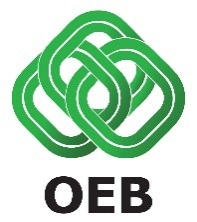 & Βιομηχάνων (ΟΕΒ), κ. Γιώργου Πέτρου,σε εκδήλωση με τίτλο: «Επιχειρώ για το κλίμα & την ενεργειακή απόδοση»Τρίτη 28 Μαΐου 2018, 17:45 – 19:30, Hilton Cyprus (Landmark Nicosia)Έντιμε κύριε Υπουργέ,Κυρίες, κύριοι.Είναι πραγματικά με ιδιαίτερη χαρά και περηφάνια που απευθύνω χαιρετισμό στη σημερινή πολύ σημαντική εκδήλωση με θέμα τη δράση και τη δικτύωση της κυπριακής επιχειρηματικής κοινότητας για το κλίμα και την ενεργειακή απόδοση.Είναι ιδιαίτερα σημαντικό που τη σημερινή εκδήλωση χαιρετίζει ο καθ’ ύλην αρμόδιος Υπουργός για το περιβάλλον ο κος Καδής, και τον ευχαριστούμε ιδιαίτερα για την παρουσία του αλλά και τη σημασία που τόσο ο ίδιος όσο και η κυβέρνηση αποδίδουν στις πρωτοβουλίες που αφορούν το κλίμα και την ενέργεια.Κανείς δεν αμφισβητεί πλέον ότι η κλιματική αλλαγή αποτελεί ένα απο τα πιο κρίσιμα παγκόσμια ζητήματα, η αντιμετώπιση του οποίου απαιτεί ανάληψη συλλογικής δράσης τόσο σε διεθνές, όσο και σε εθνικό επίπεδο. H Συμφωνία του Παρισιού για την κλιματική αλλαγή,  που επιτεύχθηκε το 2015, αποτελεί την πρώτη, νομικά δεσμευτική παγκόσμια συμφωνία για το κλίμα, με στόχο τη συγκράτηση της αύξησης της μέσης θερμοκρασίας του πλανήτη κάτω από τους 2°C σε σχέση με τα προβιομηχανικά επίπεδα. Η αντιμετώπιση και η προσαρμογή στην κλιματική αλλαγή αποτελεί υψηλή προτεραιότητα και για την Ευρωπαϊκή Ένωση, η οποία θέτει φιλόδοξους στόχους για μείωση των εκπομπών αερίων του θερμοκηπίου, την αύξηση της ενεργειακής απόδοσης και την ανάπτυξη των ανανεώσιμων πηγών ενέργειας. Εξάλλου, η Ευρωπαϊκή Επιτροπή έχει ήδη επικυρώσει τη Συμφωνία του Παρισιού και τα κράτη μέλη μέσω των απαραίτητων νομοθετημάτων έχουν θέσει υψηλούς στόχους για τη μείωση των εκπομπών αερίων του θερμοκηπίου για το 2030 και μετέπειτα.Η ΟΕΒ, ως επιχειρηματική οργάνωση, αναγνωρίζει ότι οι επιχειρήσεις μπορούν να διαδραματίσουν ουσιαστικό ρόλο στην προσπάθεια για προστασία του κλίματος και προς αυτή την κατεύθυνση αναλαμβάνει ή συμμετέχει σε σχετικές πρωτοβουλίες. Η πρωτοβουλία “Επιχειρώ για το Κλίμα /Business4Climate”, αναπτύχθηκε πιλοτικά με στόχο να αποδείξει πως οι κυπριακές επιχειρήσεις, μπορούν να δεσμευτούν εθελοντικά και να αναλάβουν δράση κατά της κλιματικής αλλαγής. Η συγκεκριμένη δράση, που ξεκίνησε επίσημα τον Σεπτέμβριο του 2018, παρέχει σε κυπριακές επιχειρήσεις, που δε συμμετέχουν στο σχέδιο εμπορίας δικαιωμάτων εκπομπής αερίων του θερμοκηπίου, τα απαραίτητα εργαλεία για τον προσδιορισμό και την απογραφή των εκπομπών αερίων του θερμοκηπίου από τις δραστηριότητες τους και συμβάλλει στον καταρτισμό Σχεδίου Δράσης για την κάθε επιχείρηση με σκοπό τη μείωση των εκπομπών αυτών. Η πρόταση υποβλήθηκε και χρηματοδοτήθηκε από το Climate-KIC, μέσω του Regional Innovation Scheme του Ευρωπαϊκού Ινστιτούτου Καινοτομίας και Τεχνολογίας (EIT) και από τα Γερμανικά Ταμεία για το Κλίμα και απέσπασε πολύ θετικές κριτικές, σε ευρωπαϊκό επίπεδο.Σκοπός της Εθελοντικής Δέσμευσης «Επιχειρώ για το Κλίμα/Business4Climate» είναι η έμπρακτη δέσμευση των κυπριακών επιχειρήσεων να μειώσουν τις εκπομπές διοξειδίου του άνθρακα και να λειτουργήσουν ως καταλύτης για ευρύτερες συμπληρωματικές πρωτοβουλίες και δράσεις.Μέσα στα πλαίσια αυτά, η Ομοσπονδία Εργοδοτών και Βιομηχάνων προσκάλεσε τις κυπριακές επιχειρήσεις να αγκαλιάσουν και να στηρίξουν τη νέα πρωτοβουλία «Business 4 Climate / Επιχειρώ για το κλίμα», που αναπτύχθηκε σε συνεργασία με το Τεχνολογικό Πανεπιστήμιο Κύπρου και το Τμήμα Περιβάλλοντος, του Υπουργείου Γεωργίας, Αγροτικής Ανάπτυξης και Περιβάλλοντος. Είμαστε ιδιαίτερα χαρούμενοι που αυτή η εξαιρετική πρωτοβουλία αγκαλιάστηκε από τις κυπριακές επιχειρήσεις και που μέχρι σήμερα έχουν δεσμευθεί 60 επιχειρήσεις. Οι επιχειρήσεις που έχουν ήδη υπογράψει την εθελοντική Διακήρυξη δεσμεύτηκαν εθελοντικά να μειώσουν τις εκπομπές αερίων του θερμοκηπίου περισσότερο από 8% μέχρι το 2030, μέσα από την υιοθέτηση πολιτικών, μέτρων και καθημερινών πρακτικών για την εξοικόνομηση ενέργειας και τη χρήση ανανεώσιμων πηγών ενέργειας.Οι συμμετέχουσες στην πρωτοβουλία επιχειρήσεις έχουν τύχει ποικίλων ωφελημάτων. Μεταξύ άλλων, έχουν λάβει τεχνική υποστήριξη για την καταγραφή των εκπομπών τους, εκπαίδευση του προσωπικού, δυνατότητες πρόσβασης σε χρηματοδοτήσεις, ευκαιρίες προβολής των δράσεων τους. Σημαντικό βέβαια είναι το όφελος που θα έχουν από τη μείωση των ενεργειακών δαπανών τους, ενώ ενισχύεται η Εταιρική Κοινωνική τους Ευθύνη με δράσεις για την προστασία του κλίματος.Τα οφέλη που προκύπτουν από την πρωτοβουλία είναι σημαντικά και πολλαπλά και για τις επιχειρήσεις, καθώς η μείωση των εκπομπών αερίων του θερμοκηπίου θα προέλθει από τη μείωση της κατανάλωσης ενέργειας και την ορθολογικότερη διαχείριση των πόρων, γεγονός που συνεπάγεται μείωση των λειτουργικών εξόδων των επιχειρήσεων. Ταυτόχρονα οι συμμετέχουσες επιχειρήσεις γίνονται μέλη του Δικτύου ενεργειακής απόδοσης για επιχειρήσεις. Στο σημείο αυτό, χαιρετίζω τη πρωτοβουλία του Υπουργείου Ενέργειας, Εμπορίου, Βιομηχανίας και Τουρισμού και του Ενεργειακού Γραφείου Κυπρίων Πολιτών για τη δημιουργία του Εθνικού Δικτύου Επιχειρήσεων για την ενεργειακή απόδοση, το οποίο έχει ενταχθεί κάτω από την «ομπρέλα» της πρωτοβουλίας «Business 4 Climate / Επιχειρώ για το κλίμα». Αποδεικνύεται πως, μέσα από συνένωση δυνάμεων, το αποτέλεσμα είναι πολύ πιο ουσιαστικό και καθοριστικό. Οι κυπριακές επιχειρήσεις μέσα από την υπογραφή της Διακήρυξης και την ταυτόχρονη συμμετοχή τους στο Δίκτυο για την ενεργειακή απόδοση, μπορούν να αποτελέσουν παράδειγμα, συμβάλλοντας έτσι με έμπρακτο και ουσιαστικό τρόπο στην εξοικονόμηση πόρων και την προστασία του κλίματος.Θέλω να εκφράσω τις θερμές μου ευχαριστίες σε όλους όσους συνέβαλαν στη διοργάνωση της αποψινής εκδήλωσης και τους συνδιοργανωτές: Το Υπουργείο Ενέργειας, Εμπορίου και Βιομηχανίας, το Υπουργείο Γεωργίας, Αγροτικής Ανάπτυξης και Περιβάλλοντος, το Ενεργειακό Γραφείο Κυπρίων Πολιτών, το Τεχνολογικό Πανεπιστήμιο Κύπρου  και το Περιβαλλοντικό Γραφείο της Αυστρίας.Κλείνοντας, θα ήθελα να συγχαρώ όλους εσάς, τους εκπροσώπους επιχειρήσεων και οργανισμών που αγκαλιάσατε την πρωτοβουλία και είστε σήμερα παρόντες, αλλά και τους εκπροσώπους κυβερνητικών τμημάτων που την στηρίζουν. Ευχαριστώ επίσης, τους εκπροσώπους επιχειρήσεων που είναι σήμερα εδώ, με στόχο να ενημερωθούν για την πρωτοβουλία και να τους παροτρύνω, να είναι οι επόμενοι υπογράφοντες. Θα ήθελα να διαβεβαιώσω πως η ΟΕΒ βρίσκεται ήδη σε διάλογο με την κυβέρνηση ώστε η συγκεκριμένη πρωτοβουλία να συνεχισθεί και να αναπτυχθεί και πολύ σύντομα θα ληφθούν οι σχετικές αποφάσεις.Σας ευχαριστώ.------------------------------------26 Μαΐου 2019AX190557OMI